Diferenciální počet funkcí jedné proměnnéÚvodDefinice:Nechť je definována funkce	f (x )   na množině M,	x0 ∈ M . Nechť existuje limitalimh  0f  x0 h− f  x0 h.   Tuto    limitu   nazýváme   derivací   funkce	f	v boděx0 a značíme ji	f '  x0  .Tuto limitu nazýváme derivací funkce f  v bodě x0 a značíme ji	f '  x0  .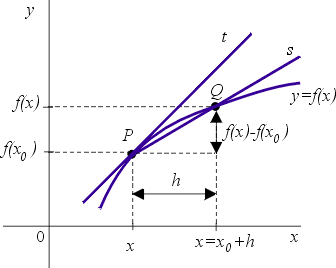 Obr. 1: Derivace funkce f v bodě x0 [3 s. 1]Poznámka:Pokud tato limita neexistuje, říkáme, že funkce f nemá v bodě x0 derivaci.Existují-li limity zleva i zprava, definujeme derivaci zleva či zprava.Z definice plyne, že derivace vyjadřuje směrnici tečny funkce f v bodě x0.V tab. 1 jsou uvedeny vzorce pro derivace elementárních funkcí.Tab. 1: Derivace elementárních funkcí [1 s. 95]Pravidla pro derivováníNechť funkce u a v mají v bodě	x ∈ M	derivace	f ' ( x), g ' ( x) , potom platí: Pravidla pro derivování součtu, rozdílu:uv ' =u' v'u−v ' =u' −v'Pravidlo pro derivování součinu:Pravidlo pro derivování podílu:uv ' =u' vuv ' u  ' = u' v−uv '∀ x ∈ M je v( x)≠0v	v2Nechť funkce	g ( x)  má derivaci v bodě x0   a funkce	f ( y) má derivaci v boděy0=g ( x0) , potom platí tzv. pravidlo pro derivaci složené funkce:f (g ( x))' = f ' ( g ( x0)) g ' ( x0)Řešené příkladyVypočítáme derivace následujících funkcí:1.	y=4 x3+ x2−3 xPoužijeme vzorce pro součet a rozdíl:y ' =3⋅4 x2+ 2 x−3=12 x2+2 x−3y=2 x⋅sin xPoužijeme vzorec pro součin:y ' =2⋅sin x+ 2 x⋅cos xy= ln x x2Použijeme vzorec pro podíl: 1⋅x2−ln x⋅2xy ' = x	= x (1−2ln x)=1−2 ln x( x2)2x4	x34.	y=ln (3 x+ 1)Použijeme vzorec pro složenou funkci.Nejprve  si  musíme uvědomit, že	3 x +1	je vnitřní funkce a logaritmus je vnější funkce.Zderivujeme tedy nejprve logaritmus:y ' = 	1	(3 x+ 1)Vynásobíme to derivací vnitřní funkce:y ' =   1	⋅3=    3	3 x +1	3 x +1y=cosx2− xsin xTento příklad už je komplexnější. Máme zde jak složenou funkci, tak podíl.(x2− x ) ( 2 x−1)sin x −(x2−x) cos xy=tg(ex)⋅3xTuto funkci budeme derivovat podle vzorce součinu, takže nejprve zderivujemey=tg(ex) podle derivace složené funkce.Poté tuto derivaci dosadíme do součinu.y=  1	⋅3x⋅e x+ tg(ex )⋅3x⋅ln 3 cos2e xLokální význam znaménka první derivaceUvedeme si základní pojmy:Každá funkce f má svůj definiční obor (Df). Definiční obor je interval všech hodnotx, pro které má daná funkce f smysl.Řekneme,  že  funkce  f  má v bodě	x0 ∈ Df		lokální maximum, jestliže existuje okolí bodu O bodu x0 tak, že	∀ x ∈O  je	f (x )≤ f ( x0 ) .Řekneme, že funkce f má v bodě	x0 ∈ Df	lokální minimum, jestliže existuje okolí bodu O bodu x0 tak, že	∀ x ∈O  je	f ( x )≥ f ( x0 ) .Lokální minimum a maximum se označuje jako lokální extrém. V případě ostré nerovnosti se nazývá ostrý lokální extrém.Řekneme, že funkce f má  v bodě	x0 ∈ Df	absolutní globální minimum, jestliže∀ x ∈ D f	je	f ( x )≥ f ( x0 ) .Řekneme, že funkce f má  v bodě	x0 ∈ Df	absolutní globální maximum, jestliže∀ x ∈ D f	je	f ( x )≤ f ( x0 ) .Funkce může mít extrém pouze v bodech, kde je první derivace rovna nule, nebo kde neexistuje.Nechť	f  ' ( x0)=0 .  Je-li	f ' ' ( x0 ) > 0 , má funkce v tomto bodě lokální minimum, jestliže	f ' ' ( x0 ) < 0,	má funkce v tomto bodě lokální maximum.Poznámka:Zderivujeme-li funkci, výsledkem je obecně opět funkce. Má-li tato nová funkce derivaci, nazveme ji obecně druhou derivací původní funkce.Nechť	O= L∪P , kde L je levé okolí O bodu x0 a P je pravé okolí O bodu x0.Je-li	f  ' ( x0) > 0   ,   je funkce   f	v	x0   rostoucí.   Je-li	f ' ( x0) < 0 , je funkce f v x0 klesající.Je-li	∀ x ∈ L	f ' ( x) > 0  a	∀ x ∈ P	f ' ( x) < 0 , má funkce f v x0 lokální maximum.Je-li	∀ x ∈ L	f ' ( x) < 0	a	∀ x ∈ P	f ' ( x) > 0 , má funkce f v x0 lokální minimum.Lokální význam znaménka druhé derivaceUvedeme si základní pojmy:Nechť má funkce f v bodě  x0  derivaci. Je-li	f ' ' ( x ) > 0 , řekneme, že graf funkcef  leží nad tečnou o rovnici	y− f ' ( x0)= f ' ( x0 )( x− x0).Nechť má funkce f v bodě  x0  derivaci. Je-li	f ' ' ( x ) < 0 , řekneme, že graf funkcef  leží pod tečnou o rovnici	y− f ' ( x0)= f ' ( x0 )( x− x0).Označme  L  jako  levé  okolí  bodu   x0.  Je-li   ∀ x ∈ L   graf   funkce  nad  tečnou  a  ∀ x ∈ P  pod tečnou a má-li funkce v okolí bodu  x0 spojitou derivaci, řekneme,  že funkce f má v x0 inflexi (inflexní bod).Označme  P  jako  pravé  okolí  bodu  x0.  Je-li  ∀ x ∈ L   graf  funkce  pod  tečnou  a ∀ x ∈ P nad tečnou a má-li funkce v okolí bodu x0 spojitou derivaci, řekneme, že funkce f má v x0 inflexi (inflexní bod).Označme L levé okolí bodu x0. Nechť má funkce f v okolí bodu x0 spojitou derivaci. Je-li ∀ x ∈ L∪P graf funkce nad tečnou, nazývá se funkce konvexní v okolí bodu x0.Označme P pravé okolí bodu x0. Nechť má funkce f v okolí bodu  x0  spojitou derivaci. Je-li    ∀ x ∈ L∪P  graf funkce pod tečnou, nazývá se funkce konkávní     v okolí bodu x0.Nechť  má  funkce   f    spojitou  derivaci  v  okolí   O  bodu  x0.  Je-li     ∀ x ∈O     f ' ' ( x0 ) > 0, je funkce f v x0 konvexní.Nechť  má  funkce   f    spojitou  derivaci  v  okolí   O  bodu  x0.  Je-li     ∀ x ∈O     f ' ' ( x0 ) < 0, je funkce f v x0 konkávní.Nechť O= L∪P :Je-li	∀ x ∈ L	f ' ' (x ) > 0  a	∀ x ∈ P	f ' ' ( x ) < 0, má funkce f v boděx0 inflexi.Je-li	∀ x ∈ L	f ' ' (x ) < 0  a	∀ x ∈ P	f ' ' ( x ) > 0, má funkce f v boděx0 inflexi.Funkce může mít inflexi pouze v bodech, kde je druhá derivace rovna nule, nebo kde neexistuje.Řešené příkladyNalezneme intervaly, ve kterých funkce klesá, roste, je konkávní nebo konvexní. Dále také určíme inflexní body a lokální extrémy funkce.1.	y=  1	x2−1Nejprve určíme definiční obor:D ( f )=ℝ∖ {±1}Funkci budeme derivovat:y ' = −2 x (x2−1)2Nyní zjistíme, pro které hodnoty bude tato funkce rovna nule, případně, kdy nebude definována. Tím zjistíme monotonii funkce.Extrémy mohou být v bodech:x=0( y ' =0) , x=±1( y ' neexistuje) .Pro přehlednost si tyto body a intervaly zapíšeme do tabulky:Tab. 2: Monotonie funkce a lokální extrémyLibovolné číslo z intervalu dosadíme do zderivované funkce a zjistíme, zda je výsledek kladný, tudíž funkce roste, nebo jestli je záporný a funkce klesá.Funkci opět zderivujeme, abychom zjistili, kdy je konkávní a kdy konvexní, případně zda existují inflexní body:y ' =−2( x2−1)2+2 x (2(x2−1))2 x( x2−1)42(3 x2+1) (x2−1)3Inflexní body mohou být v bodech	x=0 , x=±1 . Zapíšeme si vše do tabulky:Tab. 3: Konvexnost, konkávnost, inflexní bodyStejný postup jako u první derivace:Vybereme si libovolné číslo z intervalu, dosadíme do druhé derivace a zjistíme, kdy je funkce kladná (konvexní) a kdy záporná (konkávní).Z tabulky je zřejmé, že inflexní bod tato funkce nemá.Ekonomické aplikace derivaceÚvodEkonomie se podle tradiční definice zabývá zkoumáním alokace vzácných zdrojů mezi různá alternativní užití tak, aby byly uspokojeny lidské potřeby [8 s. 17].Hlavní tři subjekty tvoří jednotlivec, firma, stát.Jednotlivec určuje kdy, kde a kolik si čeho koupí, firma, co se bude vyrábět, za jakou cenu a v jakém množství, a stát vytváří právní normy, v jejichž rámci ekonomická činnost probíhá.Z činností těchto subjektů vznikají termíny spotřeba, výroba, směna.Spotřeba je hlavním impulsem pro existenci a rozvoj výroby a směna představuje výměnu (například rohlík za peníze).Základem zkoumání mikroekonomie je zejména zjišťování optima a hledání rovnováhy. K jejich určování nám pomáhají tzv. ekonomické modely, které znázorňují vztahy mezi vybranými proměnnými. V těchto modelech se velmi často setkáváme s derivací, která vyjadřuje, jak se změna jedné proměnné projeví ve změně jiné proměnné.Při řešení problémů optimalizace využíváme lokálních extrémů a nulových bodů derivace potřebné funkce.V případě analýzy tržní rovnováhy využíváme analýzu nabídky a poptávky.Tvary ekonomických funkcí vycházejí z praxe nějakým dlouhodobým výzkumem, nebo měřením.Při řešení ekonomických úloh se budeme zabývat následujícími funkcemi v tabulce:Tab. 4: Ekonomické funkce Mezní nákladyMezní náklady jsou definovány jako změna celkových nákladů firmy vyvolané změnou objemu výstupu o jednotku.Lze je vyjádřit jako derivaci celkových nákladů podle proměnné Q :MC (Q )=(TC )' (Q )Příklad:Znáte-li funkci celkových nákladů	TC (Q )=1000+5 Q2 , zjistěte, jak velké budou mezní náklady při výrobě 50 jednotek.Řešení:TC (Q )=1000+5 Q2Pro Q = 50 stanovme funkci mezních nákladu MC(Q): MC Q =TC ' Q MC (Q )=(1000+5 Q2)'MC (Q )=10 QDosadíme Q = 50 dle zadání:MC (Q)=500Mezní náklady jsou 500 jednotek.Mezní příjemMezní příjem je definován jako změna celkového přijmu firmy, která je důsledkem změny produkce o jednotku (Q).Lze je vyjádřit jako derivaci celkových příjmů podle proměnné Q :MR(Q )=(TR)' (Q )Příklad:Znáte-li funkci celkových příjmů TR(Q )=4Q2−3Q , zjistěte, jak velký bude mezní příjem při výrobě 50 jednotek.Řešení:MR(Q )=(TR)' (Q )MR(Q )=(4Q2−3Q)' MR(Q)=8Q−3Dosadíme Q = 50 dle zadání:MR(Q )=8⋅50−3=397Mezní příjem je 397 jednotek.Cenová elasticita poptávkyCenová elasticita poptávky je jedna z důležitých vlastností poptávky.Vyjadřuje citlivost poptávky na ceně, umožní rozlišit situace, kdy zvýšení ceny zvýší tržby a kdy sníží tržby.Pro výpočet použijeme jednoduché vzorce derivace.Zavedený ekonomický postup:Koeficient cenové elasticity poptávky lze také vypočítat jako podíl procentní změny poptávaného množství a procentní změny ceny:∆ D pE    p = −  D  p  ∆ ppVzorec pro případ spojité funkce:E    p = − dD  p ⋅    p	D	dp	D  pPříklad:Je dán vzorec pro poptávku zboží	D  p =     250	10p40a pro mezní poptávku D'(p).Jak vypočítáme elasticitu poptávky?Řešení:D '  p  = −  250⋅10	10p402Elasticita poptávky:E  ( p) = 250⋅10  ⋅ 	p	DPro p = 5(10p+ 40)2 	250	(10p+40)ED (5) = 0,56Elasticita poptávky je rovna hodnotě 0,56.Maximální zisk firmyZisková funkce je rozdíl mezi celkovými příjmy a celkovými náklady.Maximální zisk firmyPro výpočet maximálního zisku budeme využívat význam první derivace pro průběh funkce. Určíme si, na  kterém  intervalu  je  funkce  rostoucí  a na  kterém  klesající, a nalezneme maximum.Příklad:Spočítejme, kdy bude  mít firma  maximální  zisk,  pokud  její měsíční tržby  TR(Q)  a měsíční výdaje TC(Q) jsou dány rovnostmi:TRQ =−Q3−105 Q23600Q TC Q =−120Q 21000Řešení:П Q =TRQ −TC Q П Q =−Q 3−105Q 23600 Q 120 Q2−1000 П Q =−Q 315Q 23600 Q −1000П ' (Q )=−3 Q2+30 Q +3600П ' Q =−3Q −40Q 30Nalezneme nulové body:Q=40, Q=−30Poznámka: Záporné hodnoty nemají smysl. Rozdělíme funkci na dva intervaly:(-∞, 40〉〈40, ∞)Zjistíme, kdy funkce roste a kdy klesá. Dosadíme libovolné číslo z intervalu do rovnice první derivace.Pro první interval použijeme číslo 0 :П ' Q =−30−40  030=3600Výsledek je kladný, na tomto intervalu funkce roste. Pro druhý interval použijeme číslo 100 :П Q =−3 100−4010030=−23400Výsledek je záporný, na tomto intervalu funkce klesá. Maximální zisk bude pro Q = 40.Příklad 2:Jaká je optimální rychlost vozidla, jestliže chceme co nejvíce ušetřit pohonné hmoty. Jestliže závislost spotřeby na rychlosti je dána funkcí	F ( x)=0,01 x−0,0003 x2 .Poznámka: Záporné hodnoty nemají smysl.Řešení:F ' ( x)=0,01−0,0003⋅2xNalezneme nulové body:0,01−0,0006 x=00,0006 x=0,01x= 0,01 0,0006x=16,7Optimální rychlost vozidla je 16,7 kilometrů za hodinu.MakroekonomieMakroekonomické modely pracují s veličinami [11 s. 25]:důchod a produkce Yspotřeba C a úspory SinvesticeJe-li C = C(Y) spotřební funkce, pak	dC =C ' (Y ) vyjadřuje tzv. mezní sklon kedYspotřebě. Protože Y = C + S, platí S = Y – C (Y). Derivace	dS =1−dC ( y)	sedY	dYnazývá mezním sklonem k úsporám.V makroekonomii existuje podmínka makroekonomické rovnováhy Y = C + I. Odtud:Y −C (Y )=I ,protože potřeba je závislá na důchodu.Derivace  vztahu	Y −C (Y )=I	podle I vyjadřuje změnu v rovnovážné úrovni důchodu v závislosti na změně hodnoty investice I:dY − dC ⋅dY =1dI	dY   dIdC	dY = 	1	.ProdY ≠1  je	dI1− dCdYPro rostoucí funkce důchodu C, S je	C ' ( Y )=c > 0, S ' (Y )=s > 0.Je-li	C=c0 +cY	spotřební funkce, kde c je mezní sklon ke spotřebě, pak proc≠1  je	dY = 1 .dI	1−cPro	C=c0+ c1 Y +c2 Y 2 ,   kde	c1 > 0, c2 > 0, je mezní sklon ke spotřebě vyjádřen vztahem	c (Y )=C ' (Y )=c1 + 2 c2 Y.Pak platí:Pro	dC ≠1	dostaneme z rovnice	dY (1− dC )=1 vztahdY	dI	dYdY = 	1	= 	1	.dI	1	dC dY1−c1−2c2 YEkonomické  modely  jsou  často  tvořeny  na  základě  dlouhodobých   pozorování   a výzkumů. Při dlouhodobém růstu je důchod považován za veličinu závislou na čase Y =Y (t ) .Poměr	r (t )= Y ' (t )Y (t )se nazývá tempem růstu důchodu v čase t .Nechť	Y (t )=Y eαt , α = konst.Pak	Y ' (t )=Y 0αeαt , Y ' (t ) , r (t )=α.Y (t )Tato situace vyjadřuje stacionární růst důchodu.Existují ekonomické modely, které předpokládají, že důchod Y a zaměstnanost L je ve vztahu	Y =ALβ , kde A a β jsou konstanty. Pak je produktivita práce definovánajako podíl	YLa mezní produktivita jako derivace	Y ' (t )= dY = AβLβ−1  .dLPříklad:Jaké  je  tempo  růstu  důchodu   r(t)  pro	t =50 , jestliže je důchod dán funkcíY ( t )=t 3−2 t +50 ?Řešení:r (t )= Y ' (t )Y (t )3 t 2−2r (t )= t 3−2 t +50Dosadíme za t:3⋅502−2r (t )= 503−2⋅50+50r (t )=3Tempo růstu důchodu je rovno 3.ProcvičováníCelkové	náklady	na	výrobu	Q	jednotek	jsou	dány	funkcíTC (Q )=23 Q 2+ ln(Q +15) . Stanovte funkci mezních nákladů MC(Q). Vyřešte proQ = 9.Celkový příjem daný prodejem Q jednotek daného produktu je definován vzorcem	TR (Q)=√350 Q +Q3   . Určete mezní příjem MR(Q). Vyřešte pro Q = 4.Celkový užitek daný spotřebou Q jednotek daného statku je definován vzorceTU (Q )=    6Q	8 Q+10. Určete mezní užitek MU(Q) pro Q = 3. (Platí pouzev případě pouze jednoho druhu statku).Celkový   poptávka   je   dána   funkcí	D  p=   100 2p14. Určete elasticitupoptávky pro p = 5.Celkový zisk daný prodejem Q jednotek daného produktu je definován vzorcem	П (Q )=(−Q )2+ 3Q −7 . Spočítejte, kdy bude mít firma maximální zisk.Výsledky:1)	MC=4142)	MR=483)	MU =0,3644)	E   1 D	12005)	Q= 3FunkceDerivaceDefiniční obory=Cy ' =0x ∈ℝy=xay ' =a xa−1Obor	mocninnéfunkce,	a ∈ℝy=exy ' =exx ∈ℝy=axy ' =ax ln ax ∈ℝ , a0y=ln xy ' = 1xx ∈0, ∞y=log a xy ' = 1	x ln ax ∈0, ∞   ,	a0y=sin xy ' =cos xx ∈ℝy=cos xy=−sin xx ∈ℝy=tg xy ' =   1	=1+ tg2 xcos2 xx ∉(2k +1) π, k ∈ℤ2y=cotg xy ' =−   1	=−(1+cotg2 x)sin2 xx ∉ k π, k ∈ℤy=arcsin xy ' = 	1	1−x2∣x∣1y=arccos xy ' =− 	1	1− x2∣x∣1y=arctg xy ' = 1	1x2x ∈ℝy=arccotg xy ' =−  1	1 x2x ∈ℝy=sinh xy ' =cosh xx ∈ℝy=cosh xy ' =sinh xx ∈ℝy=tgh xy ' = 	1	=1−tgh 2 xcosh 2 xx ∈ℝy=cotgh xy ' =− 	1	=1−cotgh2 xsinh2 xx ∈−∞ , 0∪0, ∞(−∞ ,−1)−1(−1,0)0(0, 1)1(1,∞)y '++--yrostenení def.rostelokální max.klesánení def.klesá(−∞ ,−1)−1(−1, 0)0y '+-ykonvexnínení def.konkávnínení inflexní bod(0, 1)1(1,∞)y '-+ykonkávníNení def.konvexníOznačeníPopisPopisPopisPopisPopisTC(Q)…celkové náklady potřebné na produkci Q jednotekdaného produktu…celkové náklady potřebné na produkci Q jednotekdaného produktu…celkové náklady potřebné na produkci Q jednotekdaného produktu…celkové náklady potřebné na produkci Q jednotekdaného produktu…celkové náklady potřebné na produkci Q jednotekdaného produktuMC(Q) = (TC)'(Q)...mezní náklady definované jako derivace celkovýchnákladů podle proměnné Q...mezní náklady definované jako derivace celkovýchnákladů podle proměnné Q...mezní náklady definované jako derivace celkovýchnákladů podle proměnné Q...mezní náklady definované jako derivace celkovýchnákladů podle proměnné Q...mezní náklady definované jako derivace celkovýchnákladů podle proměnné QAC(Q)...průměrné nákladyvýrobkupotřebnénaprodukcijednohoTR(Q)...celkový příjem daný prodejem Q jednotek danéhoproduktu...celkový příjem daný prodejem Q jednotek danéhoproduktu...celkový příjem daný prodejem Q jednotek danéhoproduktu...celkový příjem daný prodejem Q jednotek danéhoproduktu...celkový příjem daný prodejem Q jednotek danéhoproduktuMR(Q) = (TR)'(Q)...mezní příjem definovaný jako derivace celkovéhopříjmu podle proměnné Q...mezní příjem definovaný jako derivace celkovéhopříjmu podle proměnné Q...mezní příjem definovaný jako derivace celkovéhopříjmu podle proměnné Q...mezní příjem definovaný jako derivace celkovéhopříjmu podle proměnné Q...mezní příjem definovaný jako derivace celkovéhopříjmu podle proměnné QП(Q)...celkový zisk daný produktuП(Q) = TR(Q) - TC(Q)prodejemQjednotekdanéhoTU(Q)...užitková funkce daná spotřebou Q jednotek danéhostatku...užitková funkce daná spotřebou Q jednotek danéhostatku...užitková funkce daná spotřebou Q jednotek danéhostatku...užitková funkce daná spotřebou Q jednotek danéhostatku...užitková funkce daná spotřebou Q jednotek danéhostatkuMU(Q)...uvažujeme-li spotřebu pouze jednoho druhu statku, jefunkce mezního užitku první derivací celkového užitku...uvažujeme-li spotřebu pouze jednoho druhu statku, jefunkce mezního užitku první derivací celkového užitku...uvažujeme-li spotřebu pouze jednoho druhu statku, jefunkce mezního užitku první derivací celkového užitku...uvažujeme-li spotřebu pouze jednoho druhu statku, jefunkce mezního užitku první derivací celkového užitku...uvažujeme-li spotřebu pouze jednoho druhu statku, jefunkce mezního užitku první derivací celkového užitkuD(p)...poptávková funkce (vyjadřuje množství zboží, kteréspotřebitel zamýšlí koupit při dané ceně)...poptávková funkce (vyjadřuje množství zboží, kteréspotřebitel zamýšlí koupit při dané ceně)...poptávková funkce (vyjadřuje množství zboží, kteréspotřebitel zamýšlí koupit při dané ceně)...poptávková funkce (vyjadřuje množství zboží, kteréspotřebitel zamýšlí koupit při dané ceně)...poptávková funkce (vyjadřuje množství zboží, kteréspotřebitel zamýšlí koupit při dané ceně)D'(p)…mezní poptávka (derivace funkce D podle proměnné p)…mezní poptávka (derivace funkce D podle proměnné p)…mezní poptávka (derivace funkce D podle proměnné p)…mezní poptávka (derivace funkce D podle proměnné p)…mezní poptávka (derivace funkce D podle proměnné p)δ(Q)…cenová funkce (inverzní funkce k funkci D(p))…cenová funkce (inverzní funkce k funkci D(p))…cenová funkce (inverzní funkce k funkci D(p))…cenová funkce (inverzní funkce k funkci D(p))…cenová funkce (inverzní funkce k funkci D(p))